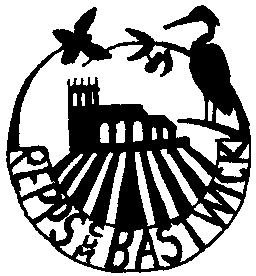   REPPS with BASTWICK PARISH COUNCIL29th March 2021To All Councillors: Your attendance is required at the Parish Council Meeting to be held on Tuesday 6th April 2021 online via Zoom, commencing at 8 pm.  https://us02web.zoom.us/j/85255150725?pwd=ZjlLQlI3cHgxSUJDMno3S2pDbXhVZz09Meeting ID: 852 5515 0725Passcode: 708337Signed,Claudia DicksonClerk to the CouncilAGENDAApologies for absence                  Declarations of interest in items on the agenda and requests for dispensationsApproval of Minutes of the meetings held on 2nd March 2021 and 11th March 2021.Matters arising (for information only)Borough and County Councillor reports, and Police reportCorrespondence receivedPugg Street Staithe -  an update on repair and registry, including:authorising the signing of a variable direct debit form to register for online access to the Land Registry portal.Parish Clerk’s report - an update on highways and other issuesAllotments - to report updates and issuesDraft newsletter and welcome leafletFinancial and administration matters, including:Income and Expenditure reportPayments for approvalTo consider online bankingPlanning matters - to consider applications receivedMatters for reporting or future agendaPublic ParticipationDate and time of the next meetingThe next meeting is scheduled to be held on Tuesday 4th May 2021.  This will be confirmed nearer the date along with the location.